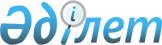 О внесении изменений в постановление акимата Аккайынского района от 16 апреля 2010 года N 69 "Об организации призыва на срочную воинскую службу на территории Аккайынского района в апреле-июне и октябре-декабре 2010 года"
					
			Утративший силу
			
			
		
					Постановление акимата Аккайынского района Северо-Казахстанской области от 31 августа 2010 года N 170. Зарегистрировано Управлением юстиции Аккайынского района Северо-Казахстанской области 21 сентября 2010 года N 13-2-122. Утратило силу в связи с истечением срока действия (письмо аппарата акима Аккайынского района Северо-Казахстанской области от 20 апреля 2012 года N 02.03.03-29/396

      Сноска. Утратило силу в связи с истечением срока действия (письмо аппарата акима Аккайынского района Северо-Казахстанской области от 20.04.2012 N 02.03.03-29/396      В соответствии со статьей 28 Закона Республики Казахстан от 24 марта 1998 года «О нормативных правовых актах», акимат района ПОСТАНОВЛЯЕТ:



      1. Внести в постановление акимата Аккайынского района от 16 апреля 2010 года № 69 «Об организации призыва на срочную воинскую службу на территории Аккайынского района в апреле-июне и октябре-декабре 2010 года» (зарегистрировано в Реестре государственной регистрации нормативно правовых актов за № 13-2-116 от 04.05.2010 года и опубликовано в газете «Колос» от 06 мая 2010 года № 18) следующие изменения:

      в приложении к указанному постановлению:

      ввести в состав комиссии:       вывести из состава комиссии Баймуканова Мереке Буркеновича.



      2. Контроль за исполнением настоящего постановления возложить на заместителя акима района Нәси С.Қ.



      3. Настоящее постановление вступает в силу с момента государственной регистрации в органах юстиции Республики Казахстан и вводится в действие со дня его первого официального опубликования.      Аким района                                Р. Елубаев      СОГЛАСОВАНО:

      Главный врач коммунального

      государственного казенного

      предприятия «Аккайынская

      центральная районная больница»

      акимата Северо-Казахстанской

      области Министерства здравоохранения

      Республики Казахстан                       Кусемисов Т.С.      Начальник государственного

      учреждения «Отдел внутренних

      дел Аккайынского района

      Департамента внутренних дел

      Северо-Казахстанской области»              Жахин Б.А.      Начальник государственного

      учреждения «Отдел по делам

      обороны Аккайынского района

      Северо-Казахстанской области»              Гриб В.В.
					© 2012. РГП на ПХВ «Институт законодательства и правовой информации Республики Казахстан» Министерства юстиции Республики Казахстан
				Гриб Виталия Владимировича- начальника государственного учреждения «Отдела по делам обороны Аккайынского района Северо-Казахстанской области», председатель комиссии (по согласованию)